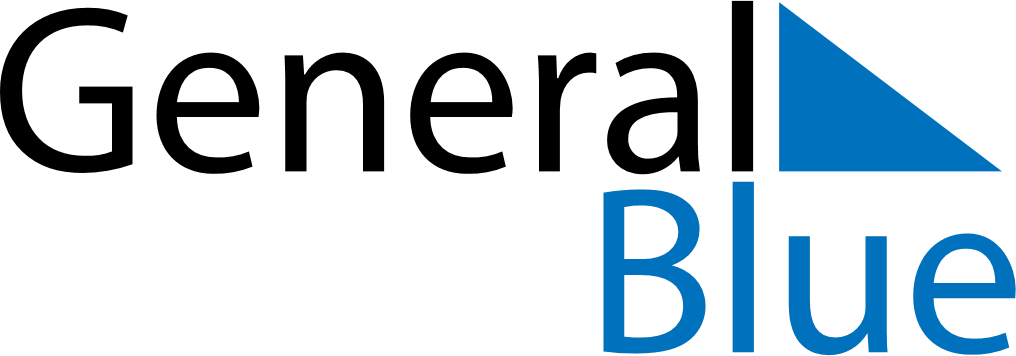 June 2024June 2024June 2024June 2024June 2024June 2024June 2024Hazleton, Pennsylvania, United StatesHazleton, Pennsylvania, United StatesHazleton, Pennsylvania, United StatesHazleton, Pennsylvania, United StatesHazleton, Pennsylvania, United StatesHazleton, Pennsylvania, United StatesHazleton, Pennsylvania, United StatesSundayMondayMondayTuesdayWednesdayThursdayFridaySaturday1Sunrise: 5:34 AMSunset: 8:29 PMDaylight: 14 hours and 55 minutes.23345678Sunrise: 5:33 AMSunset: 8:30 PMDaylight: 14 hours and 56 minutes.Sunrise: 5:33 AMSunset: 8:30 PMDaylight: 14 hours and 57 minutes.Sunrise: 5:33 AMSunset: 8:30 PMDaylight: 14 hours and 57 minutes.Sunrise: 5:32 AMSunset: 8:31 PMDaylight: 14 hours and 58 minutes.Sunrise: 5:32 AMSunset: 8:32 PMDaylight: 14 hours and 59 minutes.Sunrise: 5:32 AMSunset: 8:32 PMDaylight: 15 hours and 0 minutes.Sunrise: 5:32 AMSunset: 8:33 PMDaylight: 15 hours and 1 minute.Sunrise: 5:31 AMSunset: 8:34 PMDaylight: 15 hours and 2 minutes.910101112131415Sunrise: 5:31 AMSunset: 8:34 PMDaylight: 15 hours and 2 minutes.Sunrise: 5:31 AMSunset: 8:35 PMDaylight: 15 hours and 3 minutes.Sunrise: 5:31 AMSunset: 8:35 PMDaylight: 15 hours and 3 minutes.Sunrise: 5:31 AMSunset: 8:35 PMDaylight: 15 hours and 4 minutes.Sunrise: 5:31 AMSunset: 8:36 PMDaylight: 15 hours and 4 minutes.Sunrise: 5:31 AMSunset: 8:36 PMDaylight: 15 hours and 5 minutes.Sunrise: 5:31 AMSunset: 8:37 PMDaylight: 15 hours and 5 minutes.Sunrise: 5:31 AMSunset: 8:37 PMDaylight: 15 hours and 6 minutes.1617171819202122Sunrise: 5:31 AMSunset: 8:37 PMDaylight: 15 hours and 6 minutes.Sunrise: 5:31 AMSunset: 8:38 PMDaylight: 15 hours and 6 minutes.Sunrise: 5:31 AMSunset: 8:38 PMDaylight: 15 hours and 6 minutes.Sunrise: 5:31 AMSunset: 8:38 PMDaylight: 15 hours and 7 minutes.Sunrise: 5:31 AMSunset: 8:38 PMDaylight: 15 hours and 7 minutes.Sunrise: 5:31 AMSunset: 8:39 PMDaylight: 15 hours and 7 minutes.Sunrise: 5:32 AMSunset: 8:39 PMDaylight: 15 hours and 7 minutes.Sunrise: 5:32 AMSunset: 8:39 PMDaylight: 15 hours and 7 minutes.2324242526272829Sunrise: 5:32 AMSunset: 8:39 PMDaylight: 15 hours and 7 minutes.Sunrise: 5:32 AMSunset: 8:39 PMDaylight: 15 hours and 6 minutes.Sunrise: 5:32 AMSunset: 8:39 PMDaylight: 15 hours and 6 minutes.Sunrise: 5:33 AMSunset: 8:39 PMDaylight: 15 hours and 6 minutes.Sunrise: 5:33 AMSunset: 8:40 PMDaylight: 15 hours and 6 minutes.Sunrise: 5:33 AMSunset: 8:40 PMDaylight: 15 hours and 6 minutes.Sunrise: 5:34 AMSunset: 8:40 PMDaylight: 15 hours and 5 minutes.Sunrise: 5:34 AMSunset: 8:40 PMDaylight: 15 hours and 5 minutes.30Sunrise: 5:35 AMSunset: 8:39 PMDaylight: 15 hours and 4 minutes.